Zadatak 1.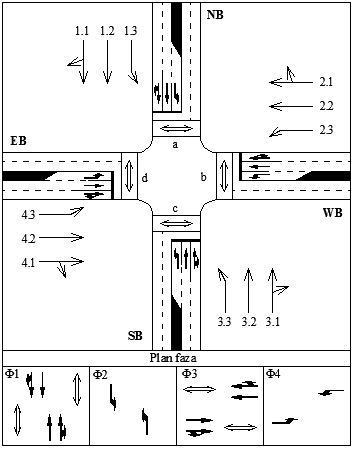 Za raskrsnicu prikazanu na slici napisati programski kod za određivanje:1. Zasićenih tokova svih saobraćajnih traka,2. Signalnog plana na raskrsnici,3. Vremenskih gubitaka vozila za usvojeni signalni plan.1. Zasićeni tok za svaku i-tu saobraćajnu traku ili i-tu grupu saobraćajnih traka iste namene se računa na sledeći način (HCM 2000):gde su:Si – zasićeni tok trake (voz/h),So – idealni zasićeni tok trake (voz/h) = 1900 voz/h,N – broj traka iste namene,fw – faktor širine trake,fHV – faktor učešća komercijalnih vozila u saobraćajnom toku,fLT – faktor levih skretanja,fRT – faktor desnih skretanja,fRpb - faktor uticaja pešaka na desna skretanja.So je za sve trake 1900 voz/h.Faktori se računaju na sledeći način:, gde je 2,4 < w < 4,8, PHV je procenat komercijalnih vozila u toku., gde je PRT procenat desnih sretanja u zajedničkoj traci. , gde su qped pešački tokovi u konfliktu.2. Signalni plan se određuje na osnovu sledeće tabele, qi su saobraćajni zahtevi po trakama. , gde je j brojač faza.Vrednost ciklusa (C) se određuje kao: , gde je L izgubljeno vreme tokom ciklusa.Vrednost zelenih vremena po fazama (gj) se određuje kao: Ukoliko je vrednost Y ≥ 1, izbaciti poruku: „Ova procedura nije odgovarajuća“Vrednost za C kreće se u sledećim granicama: 30 < C < 120. Ukoliko dobijena vrednost za C izlazi iz ovih granica usvojiti granične vrednosti. Ulazni parametri u model su: PTRi, wi, PHVi, qpedi, qi, L.3. Za svaku traku proračunati vrednost  i . Potom izračunati , gde su:T=1.Izračunati vrednost , koja će se koristiti kao merodavna za proračun Nivoa Usluge na raskrsnici, koristeći sledeću tabelu.Na kraju izbaciti poruku: „Nivou Usluge na raskrsnici je _“. Kod u Matlabu:Faza111122333344Traka1.11.23.13.21.33.32.12.24.14.22.34.3qisiyiyjYNivo UslugeD (s/voz)A<10B>10-20C>20-35D>35-55E>55-80F>80